											Allegato AEsame Finale del Corso di Laurea in Scienze Infermieristiche e Ostetriche  -  24 settembre 2018 - Ore 12 – Aula M2 -  Ospedale di CisanelloCOMMISSIONE: Membri effettiviMembri che integrano la CommissioneMembri supplenti 
										       Università di Pisa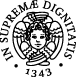 Sessione di laurea del Cdl in Scienze Infermieristiche e ostetriche del 24 settembre 2018– Ore 12 – Aula M2 – Ospedale di CisanelloELENCO CANDIDATICognome e NomeQualificaRuoloLorenzo Ghiadoni Professore AssociatoPresidenteLaura Rindi Professore Associato Membro Masi Stefano Ricercatore Membro Porretta Andrea Ricercatore Membro Andrea Giannini Ricercatore MembroNominativoQualificaRuolo Anelli CatiaDocente a contrattoRelatoreDe Feo NunzioDocente a contrattoRelatoreDonati ElisabettaDocente a contrattoRelatoreCalderini ClaudiaDocente a contrattoRelatorePagnucci NicolaDocente a contrattoRelatoreScateni MonicaDocente a contrattoRelatoreNominativoQualificaRuolo Tommaso Simoncini   Professore OrdinarioMembro supplenteLuca Giovannini Professore AssociatoMembro supplenteCognomeNomeTitolo tesiRelatoreCorrelatoreBrilliCinziaRuolo del dirigente infermieristico nella gestione delle risorse umane: esperienze di reinserimento del personale infermieristico e di supporto con problemi di saluteScateni MonicaGhiadoni LorenzpConti LaraIl portfolio delle competenze nella valorizzazione delle risorse professionali in un dipartimento ad alta complessità assistenziale De Feo NunzioGhiadoni LorenzoDeverioAntonellaFormazione infermieristica: verso un miglioramento continuo di qualitàAnelli CatiaRindi LauraLucchesiSamueleIl sovraffolamento nel Pronto Soccorso. Analisi di un nuovo modello organizzativo implementato nell’Ospedale di LuccaCalderini ClaudiaGhiadoni LorenzoMadrigaliSoemiZero rischi: il pensiero critico e l’apprendimento per simulazione nella formazione infermieristicaPagnucci NicolaPorretta AndreaMartinettiMicaelaPersonale sanitario di nuova assunzione e inserimento: la prospettiva dell’interessato, del tutor clinico, del coordinatorePagnucci NicolaRindi LauraOrsi MariagraziaApplicazione di un modello di management delle risorse in un dipartimento ad alta complessità assistenzialeDe Feo NunzioPorretta AndreaPaci MariaAnalisi Organizzativa Sistemica dell’Unità Operativa Complessa Cardiologia e Medicina Cardiovascolare e Proposta di riorganizzazione infermieristica verso un modello di erogazione di Assistenza.Calderini ClaudiaMasi StefanoPelagalli RacheleProgetto di riorganizzazione del personale assistenziale presente all’interno del Dipartimento Materno-Infantile con riferimento al Percorso Nascita dell’ASL n. 5 Spezzino.Donati ElisabettaGiannini AndreaTrainaBiancamariaAnalisi organizzativa del Dipartimento Cardiovascolare AOUP: modelli organizzativi a confronto per un’ipotesi di riorganizzazione.Calderini ClaudiaMasi Stefano